 	ANNEXE– Mathématiques -Vibration, sons et table des valeurs	Matériel :mètres ou bâtons identiques ;et tables ou pupitres.Qu’en pensons-nous?Est-ce que le vent fait du bruit? Donne des exemples.Le bruissement des feuilles, le vent qui entre par une porte mal calfeutrée, le vent de l’orage qui hurle…Est-ce qu’un bâton frappé peut faire des sons? Si tu ne connais pas la réponse, fais l’expérience suivante.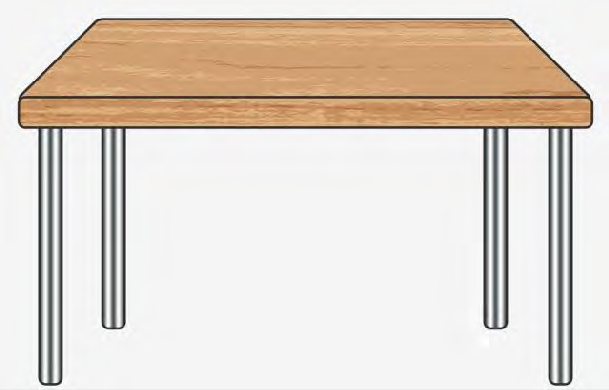 ExpérimentonsFormons des groupes de 4 élèves.Répartissons les tâches dans le groupe selon les compétences de chacun. Un élève :mesure la règle, la déplace et la tient ferme. Il modifie la longueur du bâton de bois sur la table;fait vibrer le goujon;contrôle le chronomètre et mesure la durée du son émis (et le temps de vibration);note les résultats sur une grille – entrée des données dans la table des valeurs.Recommençons la prise de mesure et l’enregistrement plusieurs fois pour remplir la table de valeurs.Comparons les résultats obtenus par toutes les équipes : p. ex., coller au tableau les feuilles des tables de valeurs.Établir une moyenne de classe des résultats.Questionnons-nousLa hauteur des sonsQuand le son est-il plus grave?Il est plus grave quand le bâton est plus long.Quand le son est-il plus aigu? Explique pourquoi.Il est plus aigu lorsqu’il est court, car l’onde de la vibration est plus courte également.Si on prenait une tige de métal, est-ce que le son serait différent? Pourquoi?Le métal conduit les sons beaucoup mieux que le bois.Autres observations des élèves…LE CURRICULUM DE L’ONTARIO, PROGRAMME-CADRE DE MATHÉMATIQUES 5E ANNÉEMathématiques : Tables de valeurs et leurs relationsAttente :résoudre des problèmes portant sur les relations à l’aide de différentes stratégies.Contenus d’apprentissage :décrire et représenter une relation simple à l’aide de dessins, de mots, de nombres ou d’une table de valeurs.déterminer les régularités d’addition, de soustraction, de multiplication et de division représentées dans une table de valeurs.déduire et déterminer la règle d’une relation à partir de matériel concret, d’une illustration ou d’une expérience vécue.interpoler ou extrapoler à partir de données dans une table de valeurs.RESSOURCEShttps://spinditty.com/genres/Classical-Music-Inspired-By-the-Windhttps://www.sputnikmusic.com/review/49622/Santana-Abraxas/https://www.allmusic.com/album/the-complete-is-sessions-mw0000226346Équipe AFÉAO:Suivi de validation et gestion de projet : Colette DromaguetMise en page et révision linguistique : Paulette GallerneaultRédaction et validation des notions de mathématiques : Joane Legault